Какие школьные принадлежности следует приобрестиВес ранца без учебников для учащихся первых классов должен быть не более 500-700 г. При этом ранец должен иметь широкие лямки (4 - 4,5 см) и достаточную формоустойчивость, обеспечивающую его плотное прилегание к спине обучающегося и равномерное распределение веса. Материал для изготовления ранцев должен быть легким, прочным, с водоотталкивающим покрытием, удобным для чистки (СанПиН 2.4.2. ст. 2.8.24).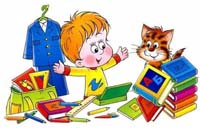 ФормаКлассический деловой стиль одежды: костюм/сарафан черного цвета;Блузки, сорочки, водолазки:повседневно – пастельных тоновпраздничные – белыеСменная обувь: удобная  на липучках, с закрытым задником (не мажущая и не скользящая подошва);Спортивная форма:короткая (для зала): шорты темного цвета однотонные, белая футболка, белые носки, спортивная обувь на белой подошве;длинная: брюки темного цвета спортивные однотонные, -||-Школьные принадлежностиОбложки для книг плотные (по количеству и формату книг);Тетради с зеленой обложкой 12 листов:в косую линейку – 10 штук;в клетку – 10 штук;Обложки для тетрадей плотные (6-8 штук по формату тетрадей);Ручки (не автоматические);Деревянная линейка 20см с чёткой шкалой измерения;Простые карандаши (твёрдо-мягкий, мягкий, очень мягкий) – 2-3 штуки;Цветные карандаши (24 цв.);Точилка с контейнером; Ластик; Кисти беличьи для рисования (№2, 5, 8); Краски акварельные медовые; Банка-непроливайка; Цветная бумага односторонняя; Цветная бумага двусторонняя; Цветной картон односторонний; Цветной картон двухсторонний; Клей-карандаш; Ножницы с тупыми концами; Нарукавники или фартук для уроков технологии и ИЗО; Клеенка для уроков технологии и ИЗО;Планшет для рисования (формат А4); Доска для лепки; Пластилин восковой (1 коробка – 6 цветов); Влажные салфетки (детские).